CERTARA      Rustico zum Ausbauen mit BaulandAn ruhiger und sonniger Panorama- Aussichtslage………………………………..……………………………………………..…………..……………..…..……………..……..……….Rustico da riattare con terreno edificabile tranquilla, soleggiata e con bellissima vista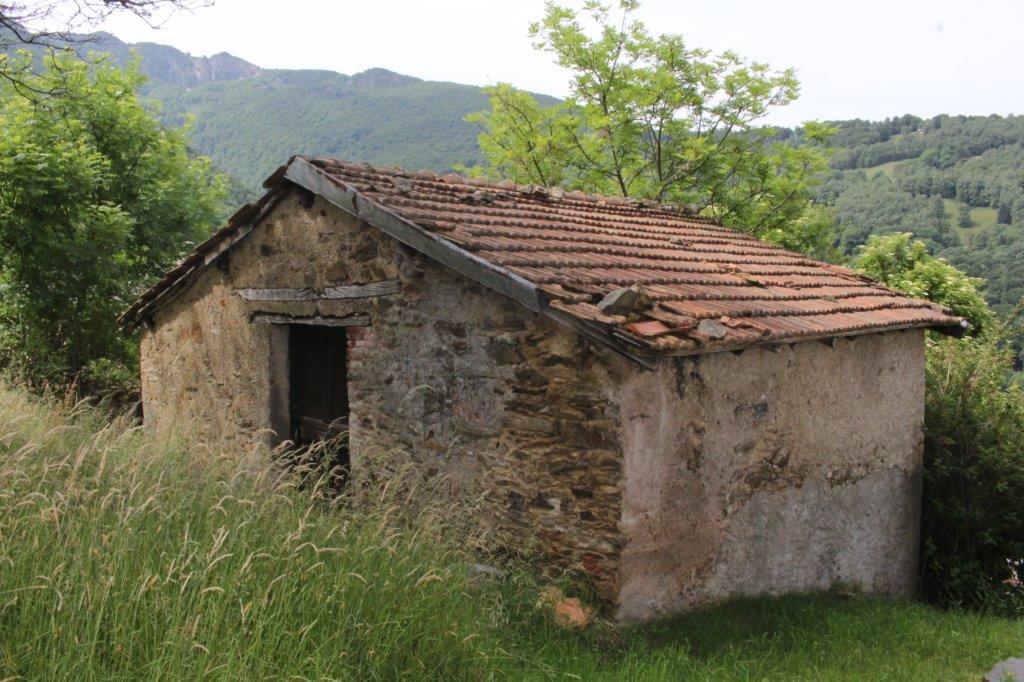                                            4180/4116Fr. 220'000.--  Standort | Umgebung6959 CertaraRegion: LuganoLage: ruhige, sonnige HanglageAussicht: herrlicher AusblickSchulen: Tesserete und SonvicoEinkauf: Tessereteund SonvicoÖffentlicher Transport: jaDistanz nächste Stadt: ca. 15 km Distanz Autobahn: ca. 15 km   BeschreibungDieses zu renovierende Rustico, liegt an sonniger und ruhiger Panoramalage oberhalb dem Dorf Certara im schönen Val Colla auf 900 m. Man geniesst gute Privatsphäre. Das Haus wurde ca. um 1900 erstellt. Das zweigeschossige Rustico muss vollständig ausgebaut werden. Im Erdgeschoss befindet sich ein grosser Raum welcher als Stall genutzt wurde.Im Obergeschoss war der zweite grosse Raum genutzt worden als Heuschober welcher unterteilt werden kann in zwei Zimmer. 640 m2 von den 2444m2 sind Bauland und es könnte neben dem Rustico ein zweites Haus erstellt werden oder das Rustico ersetzt werden mit einem Neubau.Eine schöne Aussicht erstreckt sich ins Tal und auf die umliegenden Berghänge.Im Val Colla können schöne Wanderungen und Velotouren unternommen werden. Es gibt auch eine Langlaufloipe und Reitmöglichkeiten in den umliegenden Dörfern.Certara ist das ganze Jahr erreichbar. Es stehen eigene Parkplätze zur Verfügung. Die Fahrt nach Lugano und zur Autobahn A2 dauert 20 Minuten. Es gibt eine Postautoverbindung nach Lugano und Tesserete. I……………………………………………………………………………………………………..  Highlights         sehr ruhige und sonnige Lageherrlicher Ausblick auf die Bergedirekte Zufahrt bis zur LiegenschaftBauland von 640 m2 und Umschwung von 1404m2Postautoverbindung nach Lugano  Posizione | Dintorni6959 CertaraRegione: LuganoPosizione: tranquilla e soleggiata in collinaVista: bella vista Scuole: Tesserete e SonvicoAcquisti: Tesserete  e SonvicoTrasporto pubblico: siDistanza città successiva: ca. 15 kmDistanza autostrada: ca. 15 km  Descrizione dell’immobileQuesto rustico, da ristrutturare, si trova in posizione panoramica, soleggiata e tranquilla, sopra il paese di Certara, nella splendida Val Colla, a 900 m di altitudine. Si gode di una buona privacy. La casa è stata costruita intorno al 1900. Il rustico è da ristrutturare. Al piano terra si trova un ampio locale che veniva utilizzato come stalla. Al piano superiore il secondo grande locale era utilizzato come fienile e può essere diviso in due stanze. 640 m2 dei 2444 m2 di terreno sono edificabili e si potrebbe costruire una seconda casa accanto al rustico o sostituire il rustico con un nuovo edificio.Una vista meravigliosa si estende sulle montagne circostanti.Nella Val Colla ci sono bellissimi percorsi per escursioni a piedi e in bicicletta.Certara è accessibile tutto l'anno. Sono posteggi auto sul terreno. Lugano e l’autostrada A2 sono raggiungibili in 20 minuti. L'autopostale con collegamento a Tesserete e Lugano si ferma vicino.…………………………………………………………………………………………………………  Highlightsposizione molto soleggiata e tranquilla bella vista sulle montagneaccesso diretto alla proprietàterreno edificabile di 640 m2 e di area circostante di 1404 m2mezzi pubblici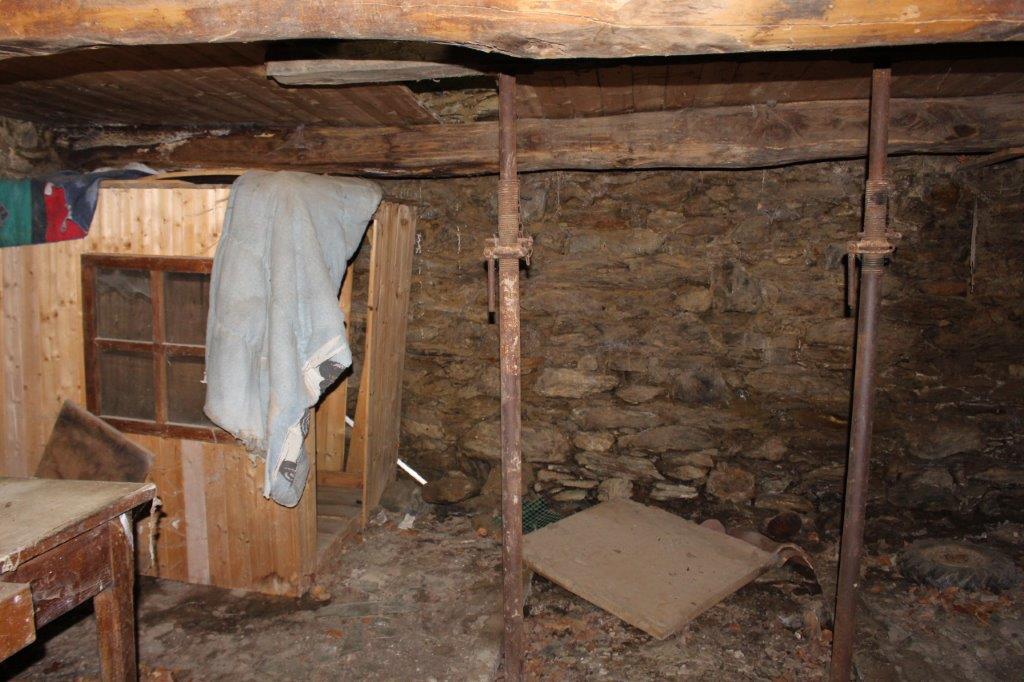                                                   Innenbereich / interni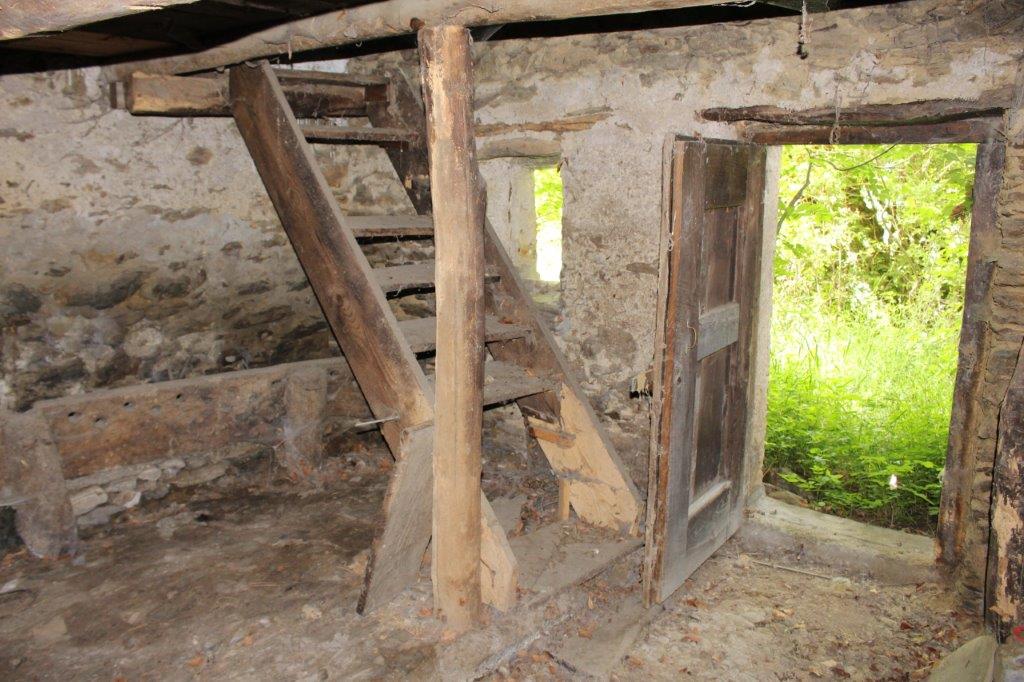                                                  Innenbereich / interni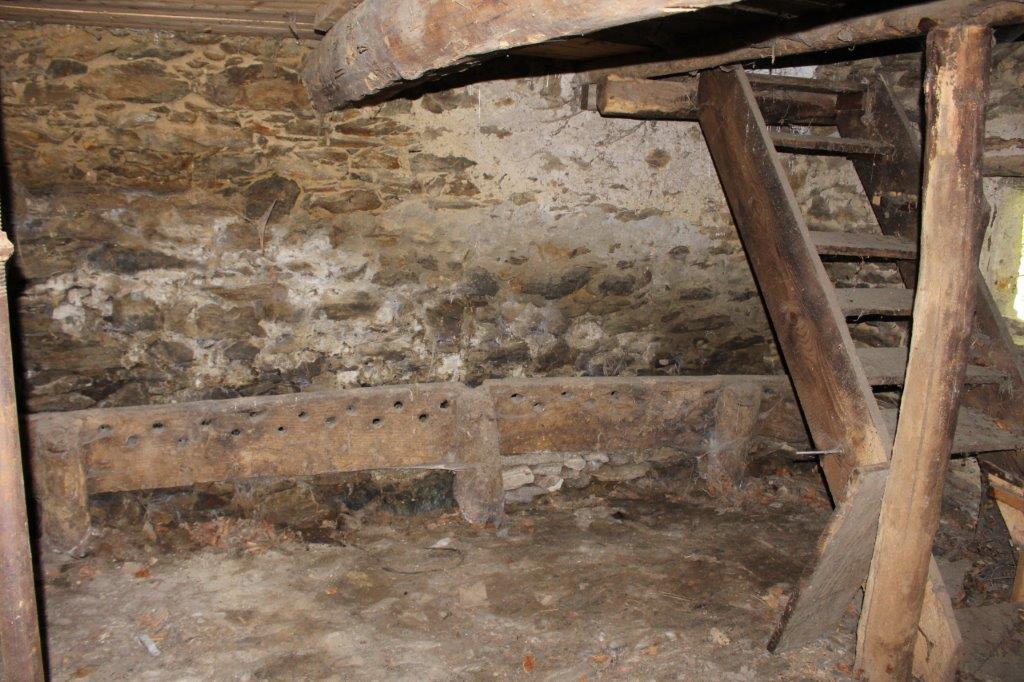                                                    Innenbereich / interni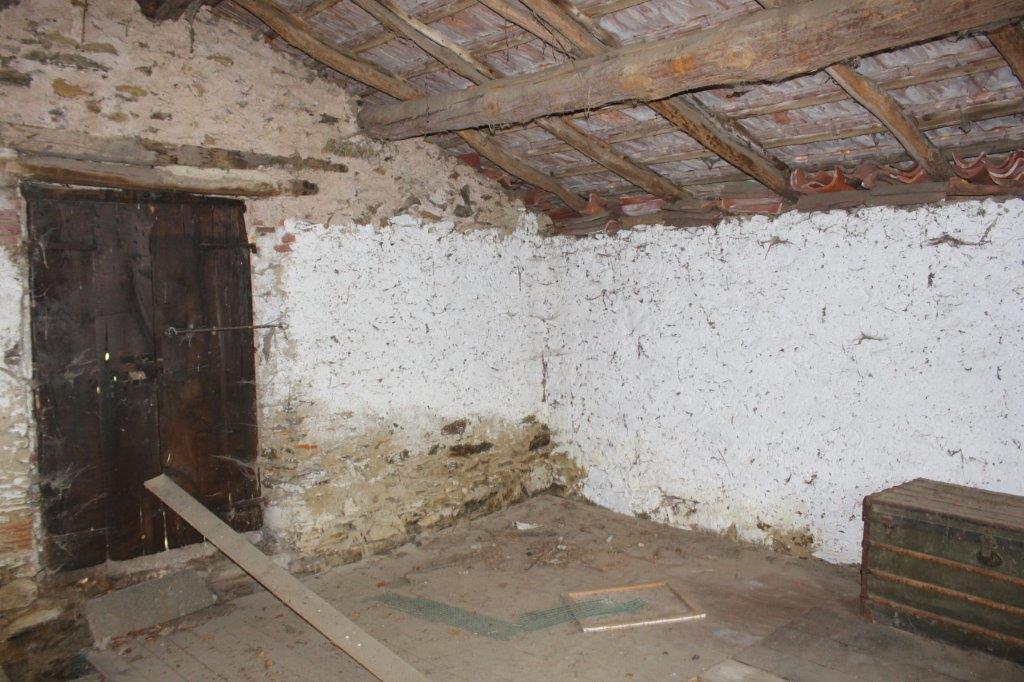                                                   Innenbereich / interni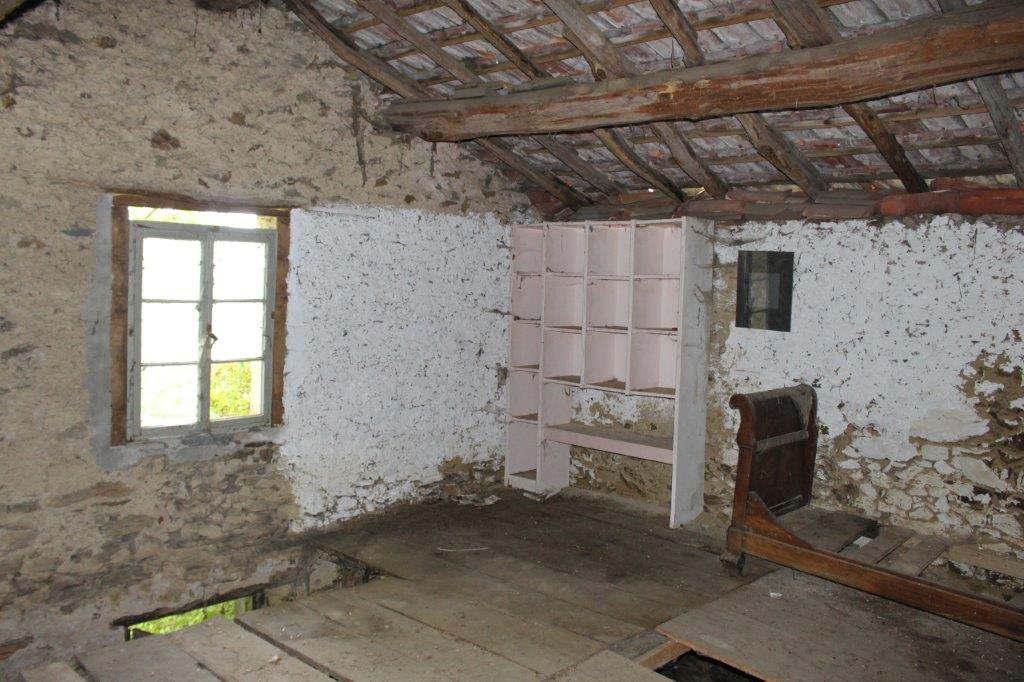                                                    Innenbereich / interni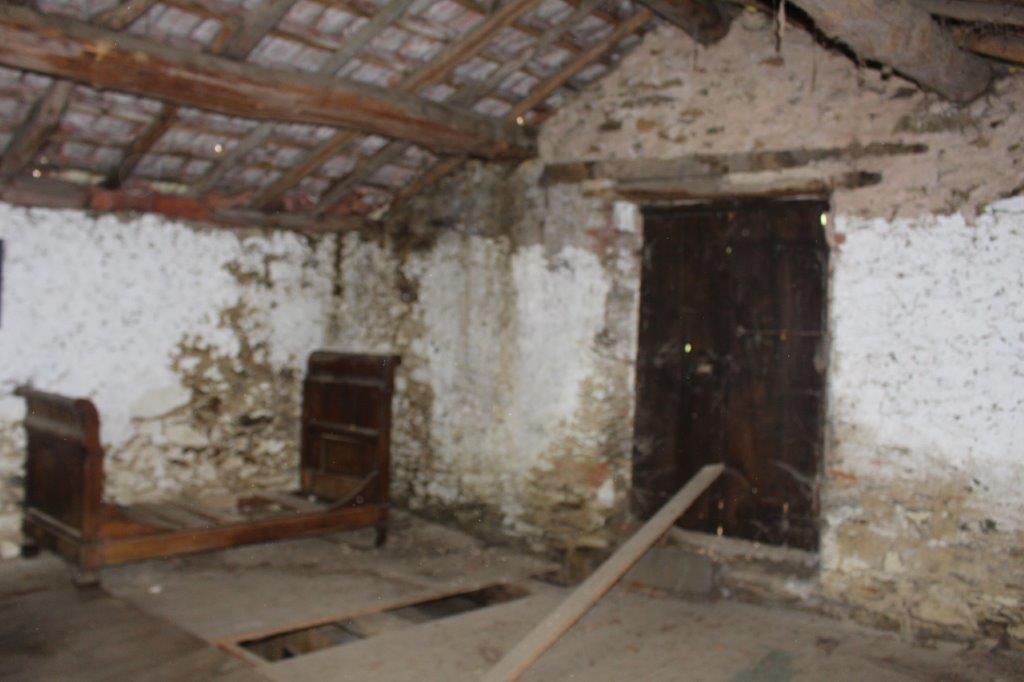                                                      Innenbereich / interni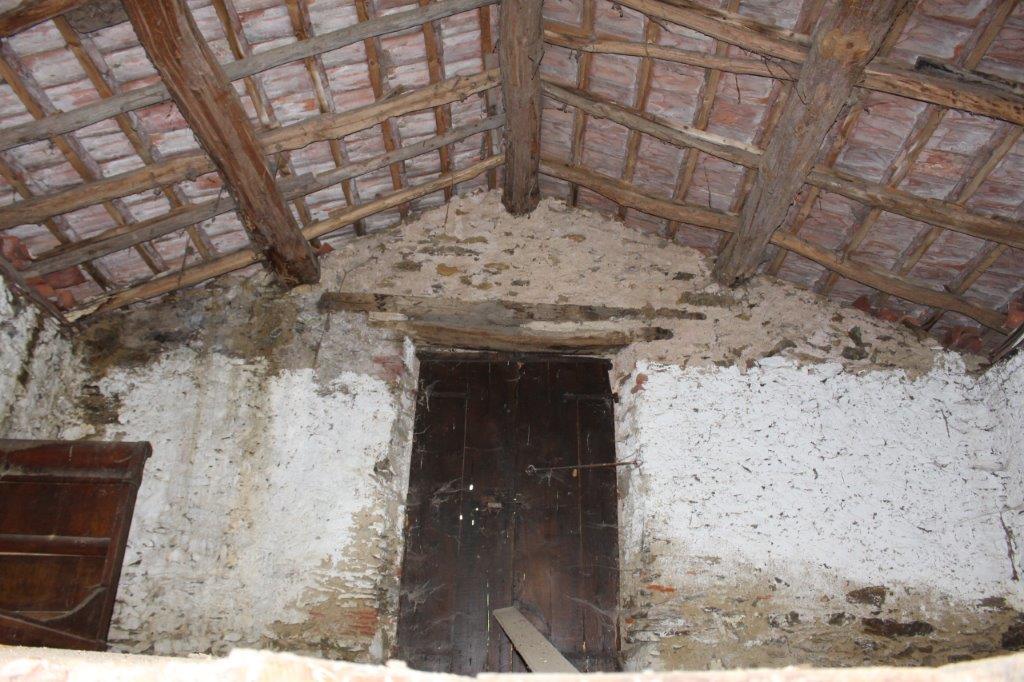                                                        Dach / tetto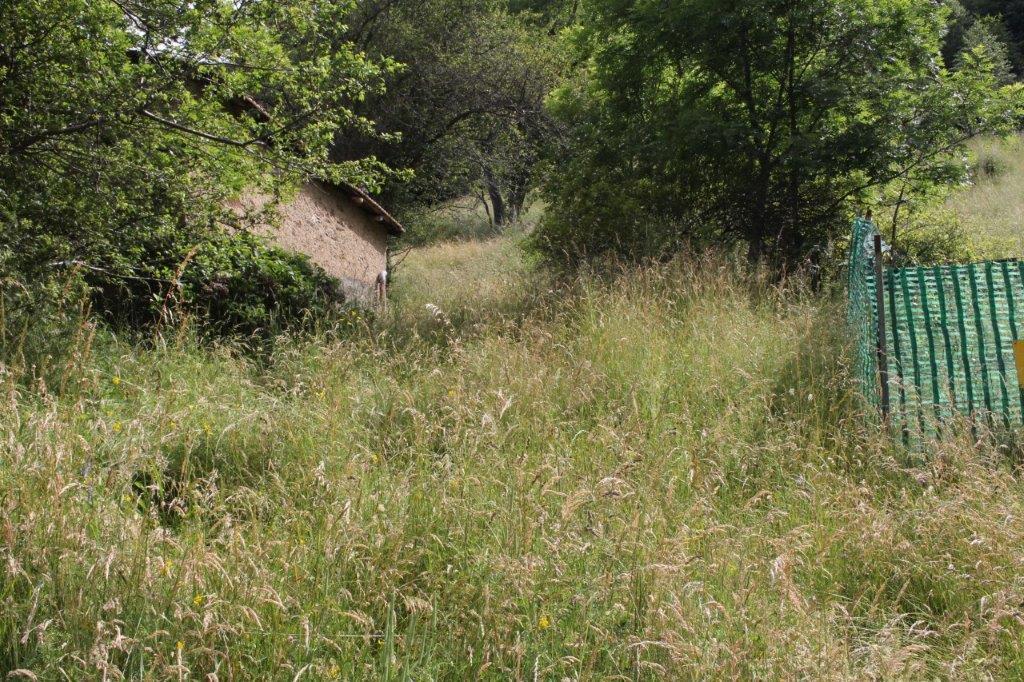                                                  Grundstück / terreno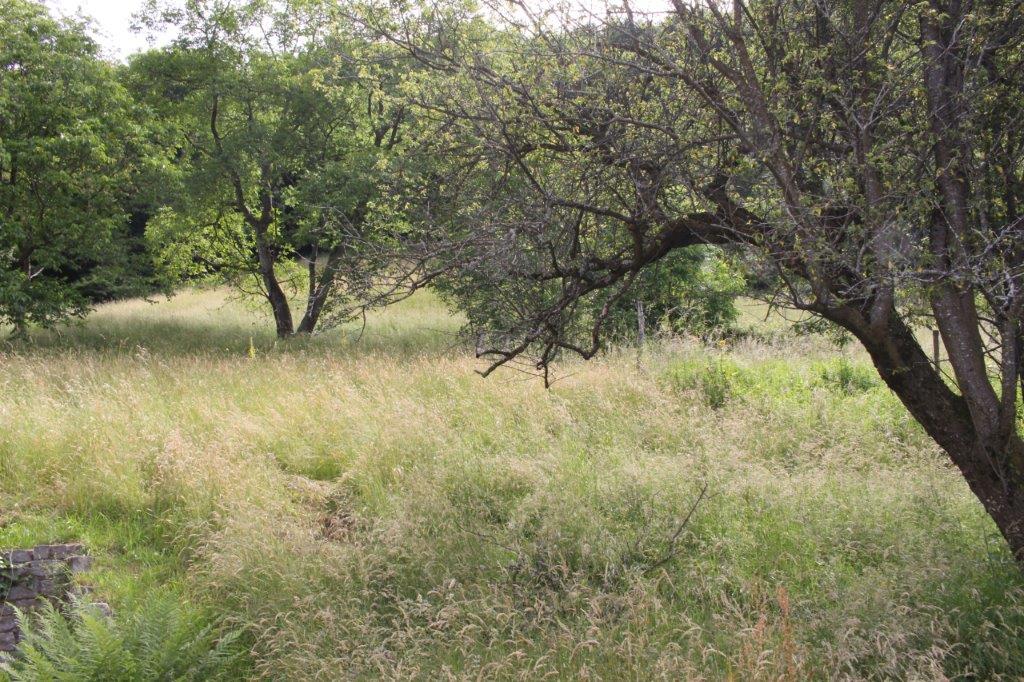                                                     Grundstück / terreno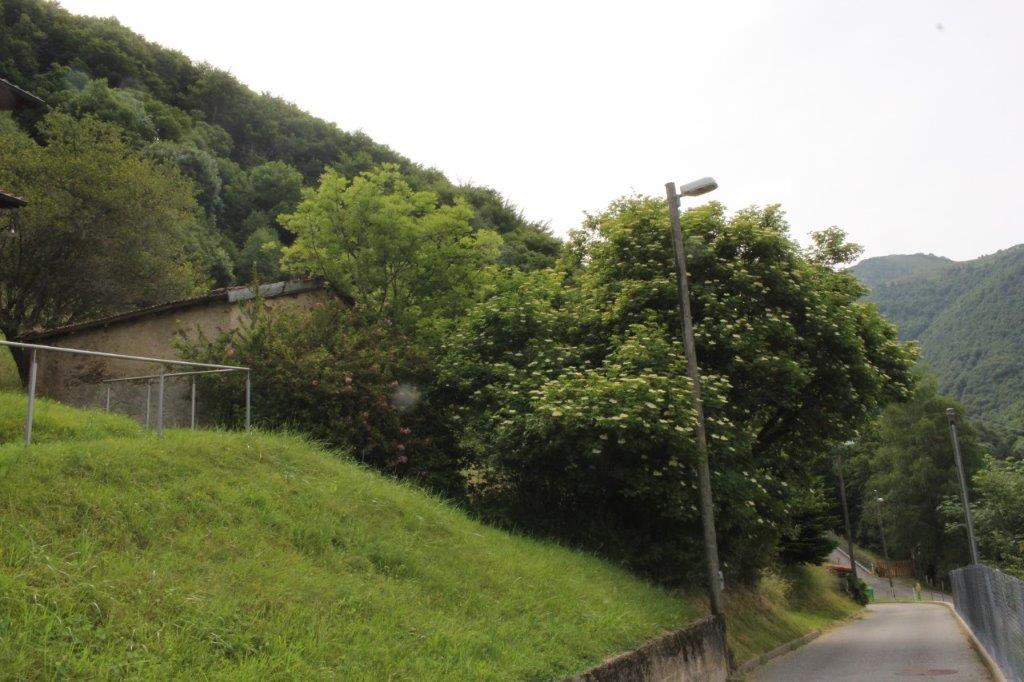                                                     Grundstück / terreno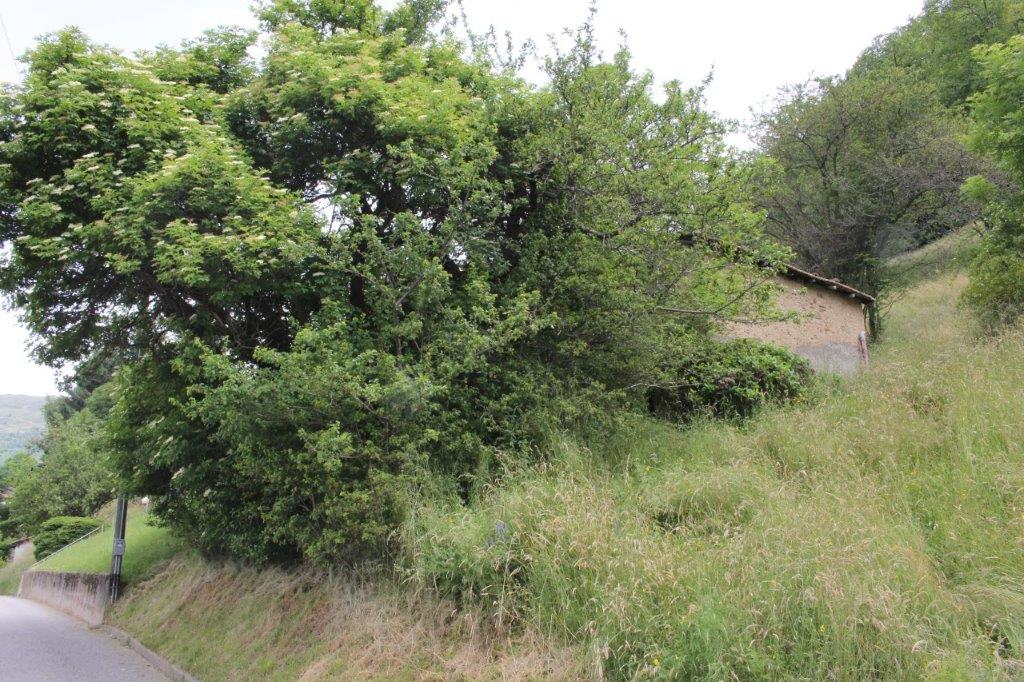                                                   Grundstück / terreno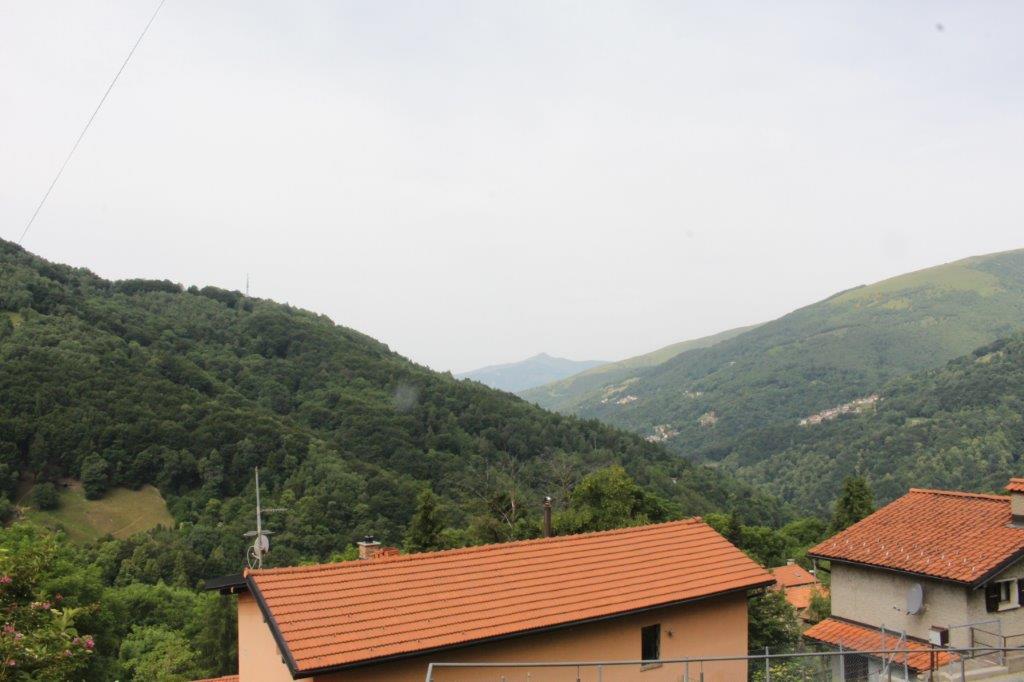                                                        Aussicht / vista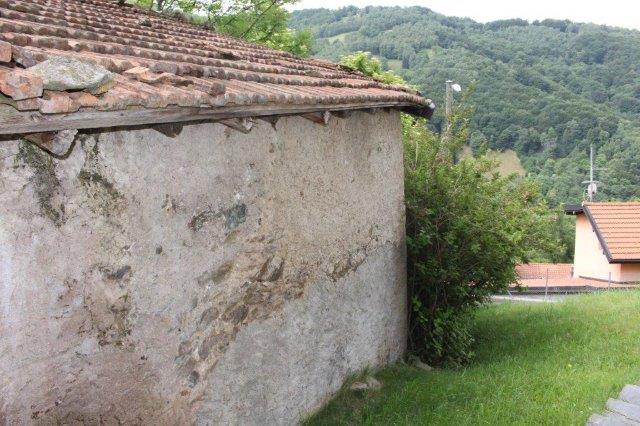 Rustico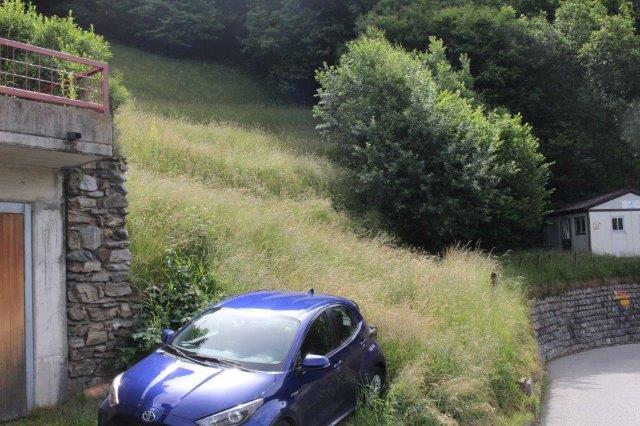                                                   Parkplatz / posteggio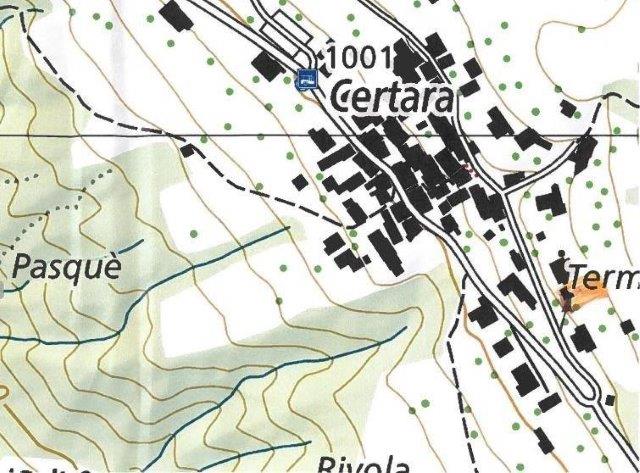                                                        Geometerplan / planimetri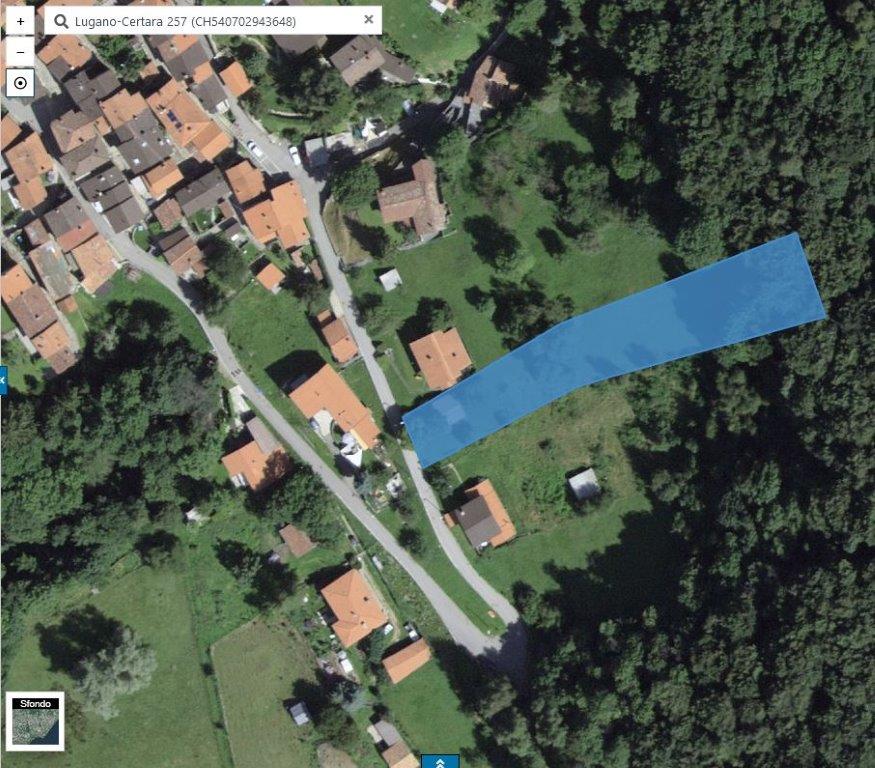                                                      Parzelle / parcella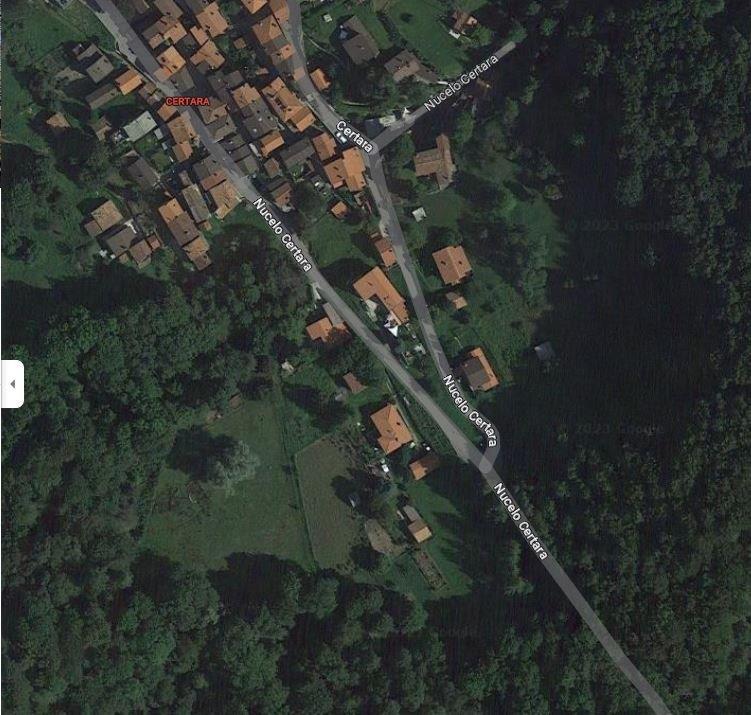                                                    Lageplan / posizione        TICINO |  Certara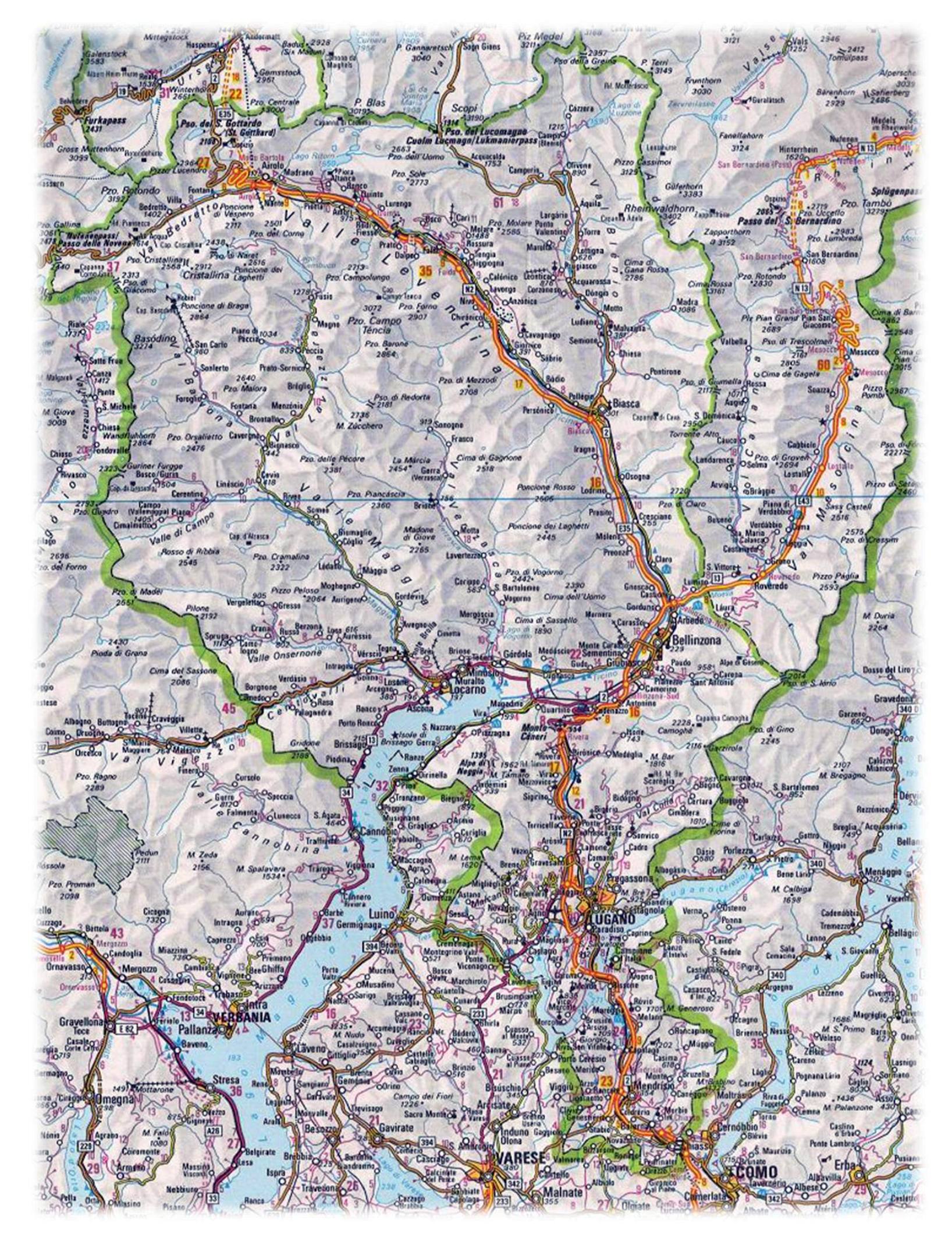 